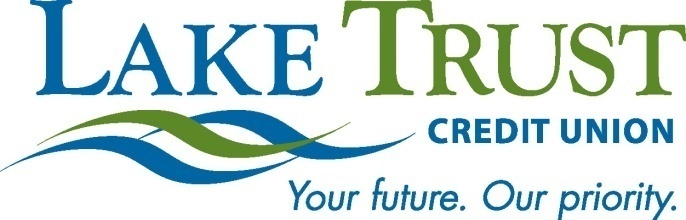 News Release 			For Immediate ReleaseLake Trust Makes Donation to Support Red Cross and Tornado Relief; Offers Support by Collecting Community DonationsAnn Arbor, Michigan – Starting Saturday, March 17, Lake Trust Credit Union through the cooperation of staff and membership will begin collecting funds to support relief efforts of The American Red Cross, Washtenaw-Lenawee Chapter at all of 21 branch locations, in addition to making a $2,500 corporate donation today.“Watching the severe weather unfold last night and knowing how people were impacted by this unexpected weather is heartbreaking,” said Lake Trust CEO, David Snodgrass. “Our first thought is, we need to support those folks, and do so as quickly as possible.” Last night, tornados and thunderstorms impacted many lives throughout Southeast Michigan; particularly in the Dexter Community, where a tornado touched down in several areas, leaving 125 homes damaged or destroyed and many without shelter and comfort. Today, the Lenawee-Washtenaw Chapter of The American Red Cross is assessing the needs of those in the community and a shelter is being opened for those affected residents, providing health, mental health, food, water and basic needs to residents. “This really hits close to home, as we have many members and staff who we see every day and know well, who live in this community,” said Danielle Brehmer, Vice President of Marketing at Lake Trust. “Our main concern is to reach out and help in whatever way we can.”Lake Trust Credit Union has over 14,000 members in Washtenaw County and over 1,850 members in Monroe County. Visit any of its 21 branches, or the American Red Cross to help.Visit The CU Scoop to learn more about Lake Trust’s community involvement and projects. Lake Trust Credit Union, as Michigan’s fourth largest credit union and headquartered in Lansing, stretches from Lake Michigan to Lake Huron and Lake Erie. With over $1.5 billion in assets and 21 branches strong, Lake Trust provides its almost 156,000 members best-in-class products and offers individualized, trust-based member service. Membership is open to anyone within its 35-county service area. Learn more about Lake Trust Credit Union at laketrust.org.Follow Lake Trust Credit Union on Twitter at http://twitter.com/lake_trustcu ###Website: laketrust.orgDanielle Brehmer517.267.7439Cell:  248.794.9184dbrehmer@laketrust.org